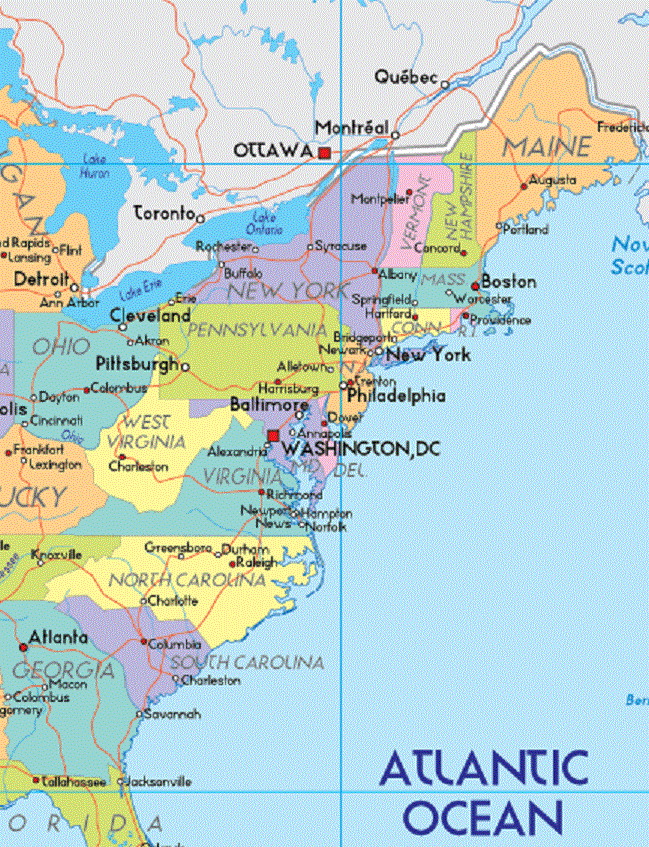 Battle BeforeYour Battle The battle that followedDATEIMPORTANT PEOPLEWHERE DID IT HAPPENWHAT HAPPENEDIMPORTANT FACTSWHY WAS IT IMPORTANTINTERESTING FACTS